STUDENT SERVICES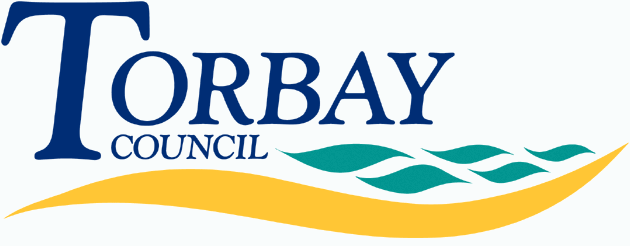 Children starting in reception at primary school in September 2019 (on time applications)Below are the admissions criteria (in descending order of priority) together with the number of places offered under each criterion:Last place offeredPreston Primary SchoolAdmission number: 45Total number of preferences for places90First preferences requested40First preferences offered (percentage offered)39 (98%)Second preferences requested28Second preferences offered (percentage offered)4 (14%)Third preferences considered 22Third preferences offered (percentage offered)0 (0%)CriterionNumber of places offeredChildren with a Statement of Special Educational Needs or an Education, Health and Care Plan that names the school.0A ‘looked after child’ or a child who was previously looked after but immediately after being looked after became subject to an adoption, residence or special guardianship order.0Children of staff members where the member of staff has been employed at the school for two or more years at the time at which the application for admission to the school is made, and/or the member of staff is recruited to fill a vacant post for which there is a demonstrable skill shortage.3Children with a sibling attending the school at the time of application.19Other children for whom an application for the school has been received.21TOTAL43Children allocated to the closest school to the home address with a place available, because the preferred school(s) cannot be offered.0TOTAL CHILDREN OFFERED A PLACE43CriterionDistance from school (if used as tie-break)Other children for whom an application for the school has been received.n/aNumber of places still available on National Offer Day2